Государственное бюджетное учреждение здравоохранения         Архангельской области «Бюро судебно-медицинской экспертизы»Сокращенное наименование ГБУЗ Архангельской области «Бюро судебно-медицинской экспертизы»ИНН 2901035355   КПП 290101001Расчетный счет  03224643110000002400Получатель  министерство финансов Архангельской области (ГБУЗ Архангельской области «Бюро судебно-медицинской экспертизы» л/с 20246У07830)Банк получателя  Отделение АРХАНГЕЛЬСК БАНКА РОССИИ//УФК по Архангельской области и Ненецкому автономному округу г. АрхангельскБИК  011117401к/с 40102810045370000016КБК 00000000000000000130Адрес   163045, г. Архангельск, ул. Самойло,  д. 21Телефон/факс: (8182) 21-27-53Телефон бухгалтерии  (8182) 24-21-71Начальник   Кузин Сергей ГеннадьевичГлавный бухгалтер  Чецкая Елена НиколаевнаДанные реквизиты действуют с 01.01.2021г. 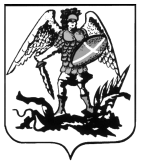 МИНИСТЕРСТВО ЗДРАВООХРАНЕНИЯАРХАНГЕЛЬСКОЙ ОБЛАСТИгосударственное бюджетное учреждение здравоохранения Архангельской области«БЮРО СУДЕБНО-МЕДИЦИНСКОЙ ЭКСПЕРТИЗЫ»(ГБУЗ Архангельской области «Бюро судебно-медицинской экспертизы»                         ИНН 2901035355 КПП 290101001Самойло ул., д. . Архангельск, 163045Тел./факс 8(8182)21-27-53, бухгалтерия 24-21-71E-mail:obsmebuh@gmail.comhttp://www.sudmedex29.ruот                            №  